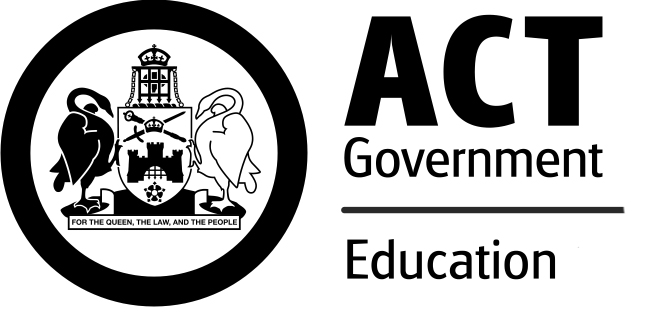 School Board ElectionsNomination FormPlease use this form to nominate for a position on your school board.Details:School Name: Torrens Primary SchoolAssistant Returning Officer: Andrea GillPhone: 6142 0777Nominee Details:Position: Parents and citizens association representative member (A member of the P&C Association of the school)Number of vacancies: One (1)Position: Parents representative member (A parent, carer or guardian of a student enrolled at the school)Number of vacancies: Two (2)Nomination:I, _________________________________________ am nominating for the position/s of 	 on the school board. If elected I will undertake the duties of the position and agree to abide by the Code of Conduct.Signature:	Date:	The Education Directorate (the Directorate) is collecting the information on this form to enable it to conduct elections for school boards. This is authorised by section 41 of the Education Act 2004. This information will be disclosed to the school community to enable eligible voters to elect a nominee of their choice. Please turn over for lodgement informationLodgement Information:Nominations are to be submitted to the school’s front office between 11am Monday 8 February 2021 and 11am Monday 22 February 2021. Nominations must be submitted during school business hours: 8:30am to 3:30pm, Monday to Friday. You can submit your nomination by:hand delivery to the Torrens Primary School front officeemail to admin@torrensps.act.edu.aumail to ARO, c/- Torrens Primary School front office, Ritchie Street Torrens 2607If an election is required, the voting period will be from 11am Monday 1 March 2021 to 11am Tuesday 9 March 2021. 